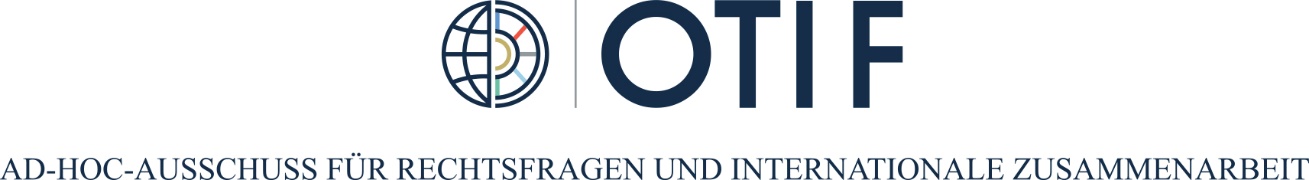 BEANTRAGUNG DES STATUS EINES REGISTRIERTEN INTERESSENVERTRETERS REGISTRIERT BEIM AD-HOC-AUSSCHUSS FÜR RECHTSFRAGEN UND INTERNATIONALE ZUSAMMENARBEITVollständig ausgefüllt per E-Mail an law@otif.org zurücksenden.Mit der Einreichung dieses Antrags erklärt der Antragsteller seine Absicht, sich an die folgenden Grundsätze zu halten: Übereinstimmung mit dem COTIF, insbesondere mit dem Ziel, der institutionellen Struktur und den Vorschriften zur Entscheidungsfindung der OTIF;Nichtgefährdung der Rechtsstellung der OTIF als unabhängige zwischenstaatliche Organisation, ihres Rufes und ihrer Glaubwürdigkeit;gegenseitiger Respekt und Integrität;Verhältnismäßigkeit, Transparenz, Nichtdiskriminierung und Einbeziehung einer breiten und ausgewogenen Vertretung der Interessengruppen;Rechtmäßigkeit, Zuverlässigkeit und Korrektheit des Verhaltens und der Beiträge der Interessengruppen;Nichtvergütung der Beteiligung der Interessengruppen an den einschlägigen Aktivitäten der OTIF.Der Antragsteller verpflichtet sich auch, zur Entwicklung, Anwendung, Verbreitung, Förderung, Überwachung und/oder Bewertung der Rechtsinstrumente der OTIF beizutragen. Name einer natürlichen oder juristischen Person RechtsstatusTätigkeitsfeld(er)Mitglieder und Beitrittsbedingungen (nur für internationale Verbände)Bereiche des berechtigten Interesses an den Tätigkeiten des Ad-hoc-Ausschusses für Rechtsfragen und internationale Zusammenarbeit1. Grundübereinkommen (COTIF), insbesondere  Gemeinsame Bestimmungen (Artikel 8 bis 12)  Schiedsgerichtsbarkeit (Artikel 28 bis 32)2. „Einheitliche Rechtsvorschriften für den Vertrag über die internationale Eisenbahnbeförderung von Personen (CIV)“, Anhang A zum Übereinkommen, In ihrer Gesamtheit Nur folgende Bereiche:  Allgemeine Bestimmungen Abschluss und Ausführung des Beförderungsvertrages Beförderung von Handgepäck, Tieren, Reisegepäck und Fahrzeugen Haftung des Beförderers Haftung des Reisenden Geltendmachung von Ansprüchen Beziehungen der Beförderer untereinander Sonstige: 3. „Einheitliche Rechtsvorschriften für den Vertrag über die internationale Eisenbahnbeförderung von Gütern (CIM)“, Anhang B zum Übereinkommen, In ihrer Gesamtheit Nur folgende Bereiche:  Allgemeine Bestimmungen Abschluss und Ausführung des Beförderungsvertrages Haftung Geltendmachung von Ansprüchen Beziehungen der Beförderer untereinander Sonstige: 4. „Einheitliche Rechtsvorschriften für Verträge über die Verwendung von Wagen im internationalen Eisenbahnverkehr (CUV)“, Anhang D zum Übereinkommen,  In ihrer GesamtheitSonstiges:5. „Einheitliche Rechtsvorschriften für den Vertrag über die Nutzung der Infrastruktur im internationalen Eisenbahnverkehr (CUI)“, Anhang E zum Übereinkommen In ihrer Gesamtheit Nur folgende Bereiche:  Allgemeines Nutzungsvertrag Haftung Ansprüche der Hilfspersonen Geltendmachung von Ansprüchen Sonstige: 6. Allgemeine und übergreifende Rechtsthemen: Langfriststrategie Überwachung und Bewertung von Rechtsinstrumenten  Digitalisierung Netzzugangsbedingungen und grenzüberschreitende Zusammenarbeit zum Zweck der Regelung des internationalen Eisenbahnverkehrs Sonstige: Kontaktstelle(n)  Frau                                 ☐  Herr                                    Name: Vorname: Dienstliche Stellung:  E-Mail: Tel.: Dienstadresse Ort und DatumUnterschrift 